         Kính gửi :    Ban Quan hệ Quốc tế - VCCI                               Tel: 024 35742022 Máy lẻ: 205 (Mr Đức Anh);         Fax : 024 35742020/300PHIẾU ĐĂNG KÝ Hội thảo gặp gỡ doanh nghiệp trực tuyến Việt Nam - Ấn ĐộIndia – Vietnam Virtual Business Meet 2020Từ 9h30 – 13h30, ngày 21/5/2019 (thứ năm)Thời hạn đăng ký: trước ngày 19/5/2019Tên công ty (tiếng Việt):	…………………………………………………………………..Tên công ty (tiếng Anh):……………………………………………………………………..Địa chỉ:……………………………………………………………………………………….Điện thoại cơ quan :  …………………………Fax: ...............................................................Email :  …………………………….…… ….. Website : ..…………….........…....………….Lĩnh vực kinh doanh:…………………………………………………………………............Lĩnh vực quan tâm hợp tác với các doanh nghiệp Ấn Độ: …………………………………………………………………………………………………Thông tin người tham dự:Họ và tên: ……………………………………Chức vụ:…………………………….Điện thoại di động:………………………………Email:…………………………………………………………………………………………………………………………………Xác nhận của lãnh đạo đơn vị(ký tên, đóng dấu)Ghi chú: Đề nghị đại biểu tham dự gửi phiếu đăng ký vào email: anhtd@vcci.com.vn; hoặc fax về số 024.35742020 trước ngày 19/5/2020Đại biểu tham dự đồng thời thực hiện đăng ký qua website của Liên đoàn Công nghiệp Ấn Độ - CII, đường link đăng ký như sau:https://www.cii.in/OnlineRegistration.aspx?enc=pZVQM37jtSRTHIkmBsithX/nc7GXJULT75kwTS5wDfqDFccjYpOw8XeMHGKnl/u3Doanh nghiệp có nhu cầu quảng bá trong kỷ yếu về sự kiện thực hiện thanh toán cho CII qua tài khoản với thông tin như sau:Số tiền thanh toán: 125 USDThông tin tài khoản: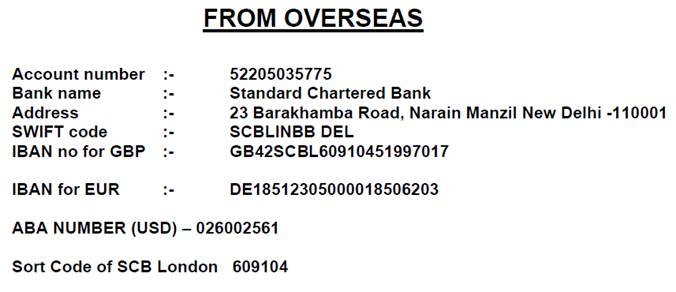 Phương thức họp trực tuyến: thông qua phần mềm Microsoft Team. Ban tổ chức sẽ cung cấp cho đại biểu đã hoàn thành đăng ký tham dự đường link truy cập vào phòng họp.